July 24, 2019Docket No. M-2019-3010505MR. DEVIN RYAN								    UtilityCode:213550POST & SCHELL, PC17 NORTH SECOND STREET12TH FLOORHARRISBURG, PA 17101-1601Re:  Periodic Review of The York Water Company (York Water) Long Term Infrastructure Improvement Plan.Dear Mr. Ryan:	The Commission is required to review a utility’s Long-Term Infrastructure Improvement Plan (LTIIP) periodically, but at least once every five (5) years.  Unless otherwise directed, the review shall begin at the midpoint of the term of the current LTIIP.  York Waters’ current LTIIP began with calendar year 2017 and thus the midpoint is approximately July 1, 2019.  	York Water is hereby notified that the Commission will begin the review of its LTIIP on July 25, 2019.  The Commission’s review will determine:If York Water has adhered to its LTIIPIf changes to the LTIIP are necessary to maintain and improve the efficiency, safety, adequacy and reliability of York Water’s existing distribution infrastructure.  	Upon completion of the review, the Commission shall issue an Order with a determination of whether or not York Water has adhered to its LTIIP and if any changes to the LTIIP are necessary.   The Commission will direct York Water to revise, update, or resubmit its LTIIP as appropriate if it determines York Water’s approved LTIIP is no longer adequate to ensure and maintain efficient, adequate, safe, reliable and reasonable service. Upon such a determination, York Water may elect to withdraw its LTIIP rather than comply with the Commission’s direction. York Water’s approved distribution system improvement surcharge (DSIC) mechanism would immediately terminate upon such a withdrawal.  	To aid in its review the Commission is establishing a thirty (30) day comment period beginning from the date of this letter and a twenty (20) day reply comment period.  A copy of this letter has been served upon the statutory advocates, the Bureau of Investigation & Enforcement, and the parties of record from York Water’s most recent base rate case proceeding, consistent with the LTIIP filing and review procedures.  	If you have any questions regarding this matter, please contact Ken Shaffer in the Bureau of Technical Utility services at kennshaffe@pa.gov, or 717-787-2359.							Sincerely,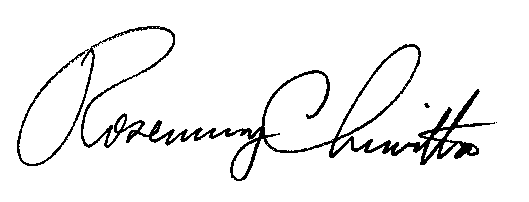 							Rosemary Chiavetta										SecretaryCc	John Van Zant, TUS	Dan Searfoorce, TUS	Shaun Sparks, LAW 	Richard Kanaskie, I&E	Paul Metro, I&E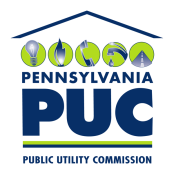  PUBLIC UTILITY COMMISSION400 NORTH STREET, HARRISBURG, PA 17120IN REPLY PLEASE REFER TO OUR FILE